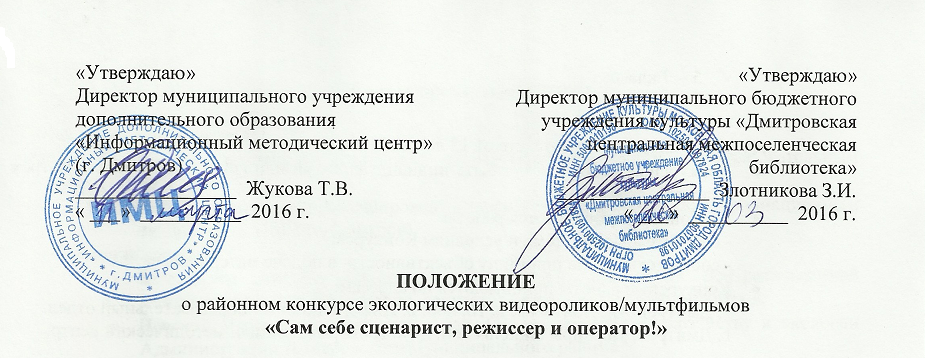 1. Общие положенияРайонный конкурс экологических видеороликов/мультфильмов (далее − Конкурс) проводится в рамках года Российского кино по инициативе МБУК «Дмитровская центральная межпоселенческая библиотека» и МУДО «Информационный методический центр»  при поддержке Отдела по лесному хозяйству и экологии Администрации Дмитровского муниципального района , Московского областного общественного фонда духовно-нравственного развития «Святая Русь». Настоящее Положение регулирует условия, механизм организации, место проведения и порядок участия образовательных организаций в данном Конкурсе.2. Цель и задачи  Конкурса2.1. Цель: привлечение школьников и студентов образовательных учреждений г. Дмитрова и района к созданию видеороликов по изучению проблем в области экологии Дмитровского края, эффективному использованию энергетических, водных и других ресурсов, эффективной утилизации отходов. 2.2. Задачи:привлечение внимания подрастающего поколения к проблемам экологии в современном мире;формирование  у молодёжи осознанного рачительного отношения к природным ресурсам;вовлечение обучающихся образовательных организаций, воспитанников, учащихся и студентов колледжей в социально значимую деятельность;формирование экологической компетентности у школьников и студентов;формирование активной гражданской позиции у подрастающего поколения;выявление талантливой, социально активной молодёжи.3. Организаторы КонкурсаМуниципальное бюджетное учреждение культуры «Дмитровская центральная межпоселенческая библиотека»Муниципальное учреждение дополнительного образования «Информационный методический центр» (г. Дмитров)4. Участники КонкурсаК участию в Конкурсе приглашают подростки и молодежь в возрасте от 10 до 21 года.5. Условия проведения конкурсаКонкурс проводится в номинации «Экологический видеоролик / мультипликационный фильм» в следующих возрастных категориях:учащиеся образовательных организаций в возрасте:5 – 7 класс;8 – 9 класс;10 – 11 класс.студенты колледжей в возрасте от 15 лет до 21 года.Конкурсные работы могут быть индивидуальными или групповыми (не более трех человек).На Конкурс принимаются работы:- соответствующие теме и условиям Конкурса;- соответствующие принципу объективности  в подаче материала.Конкурсные работы принимаются по адресам: г. Дмитров, ул. Почтовая, д. 16, кор. 2, Информационно-образовательный отдел. г. Дмитров, ул. Лиры Никольской. д. 4а Информационный методический центр. 6. Требования к конкурсным работамФормы представления конкурсных работ:видеоролик до 5 минут в следующих форматах : AVI, MOV, MP4;мультипликационный фильм до 3 минут, созданный в любой технике и сохраненный в следующих форматах : AVI, MOV, MP4. 7. Требования и критерии оценкиКонкурсные работы должны поднимать актуальные экологические проблемы Дмитровского края, предлагать пути их решения, отражать жизненную позицию и личностное участие автора (авторов)  в решение поднятой экологической проблемы. Работы, не раскрывающие данные направления, к конкурсу не допускаются и отклоняются по формальному признаку.Вместе с работой необходимо предоставить информацию об авторе работы:  наименование образовательного учреждения, класс, возраст, автора творческой работы, название творческой работы, фамилия, имя, отчество (полностью) преподавателя-куратора.Оценка конкурсных работ осуществляется конкурсной комиссией по следующим параметрам:актуальность выбранной темы и важность поставленных проблем;оригинальность идеи и техники исполнения;эстетичность оформления работы, качество видеоролика/мультфильма.8. Организационный комитет и жюри  КонкурсаДля организации и проведения конкурса создается организационный комитет.  Организационный комитетинформирует обучающихся, преподавателей и руководителей  образовательных организаций района о сроках и  условиях проведения конкурса;формирует жюри конкурсапроводит приём и отбор конкурсных работ;определяет порядок награждения победителей.Жюри конкурса в составе 7 человек:подводит итоги конкурса, определяет победителей конкурса, занявших I, II, III места в каждой возрастной категории, которые награждаются призами и дипломами. 9. Состав оргкомитета и жюриСостав оргкомитета: Бушова Светлана Александровна – заведующая Информационно-образовательным отделом ДЦМБ;Волкова Светлана Александровна – заместитель директора по информационным технологиям ИМЦ.Состав жюри:Злотникова Зинаида Ивановна – директор Дмитровский централизованной  межпоселенческой  библиотеки, депутат городского поселения Дмитров; Невский Игорь Станиславович – начальник Отдела по лесному хозяйству и экологии Администрации Дмитровского муниципального районаЖукова Татьяна Владимировна  –  директор  МУДО «Информационный  методический центр» ;Бычков Денис Владимирович – заместитель директору МБУК «ДЦМБ» по информационным ресурсам;Кондакова Ольга Евгеньевна с ведущий библиотекарь информационно-образовательного отдела ДЦМБ;Давыгора Валерия Владимировна – учитель информатики Дмитровской гимназии «Логос»;Орлова Надежда Васильевна –  методист ИМЦ.10. Сроки проведенияКонкурс проводится с  14 марта  по 27 апреля 2016 годаприем конкурсных работ производится до 23 апреля .подведение итогов конкурса с 25 до 27 апреля .11. Награждение победителейВсе участники конкурса награждаются грамотамиПобедители награждаются дипломами и призами.О дне награждения победителей будет сообщено дополнительно.12. КонтактыДмитровская центральная межпоселенческая библиотека: г. Дмитров, ул. Почтовая, д.16, кор. 2.Телефон: 8 (496) 227-7817, 227-4992.Бушова Светлана АлександровнаE-mail: iic2006@yandex.ru.Информационный методический центр:г. Дмитров, ул. Лиры Никольской. д. 4аТелефон: 8 (496) 223-1703Волкова Светлана АлександровнаE-mail:volkova@iumc-dmitrov.ru